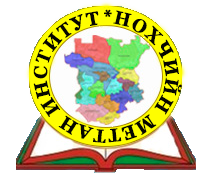 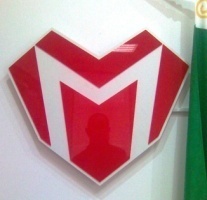 НОХЧИЙН РЕСПУБЛИКИН ДЕШАРАН А, IИЛМАНАН А МИНИСТЕРСТВОПКУ «НОХЧИЙН  МЕТТАН  ИНСТИТУТ»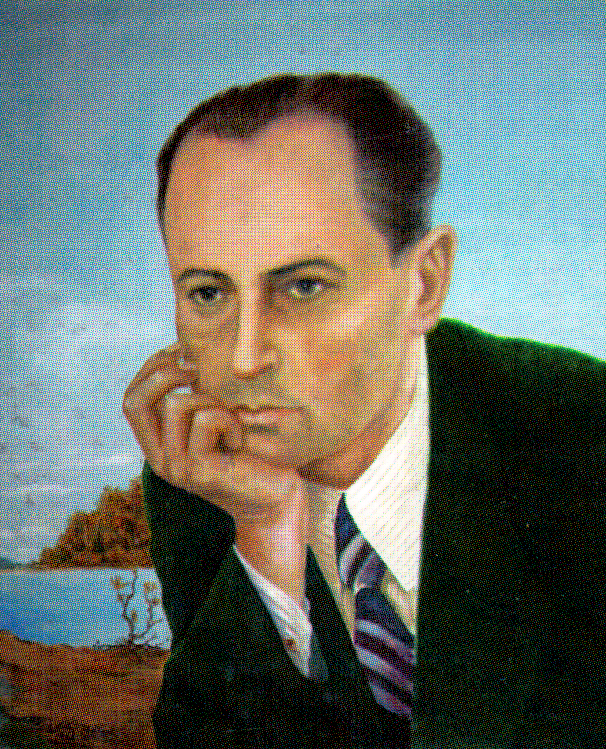 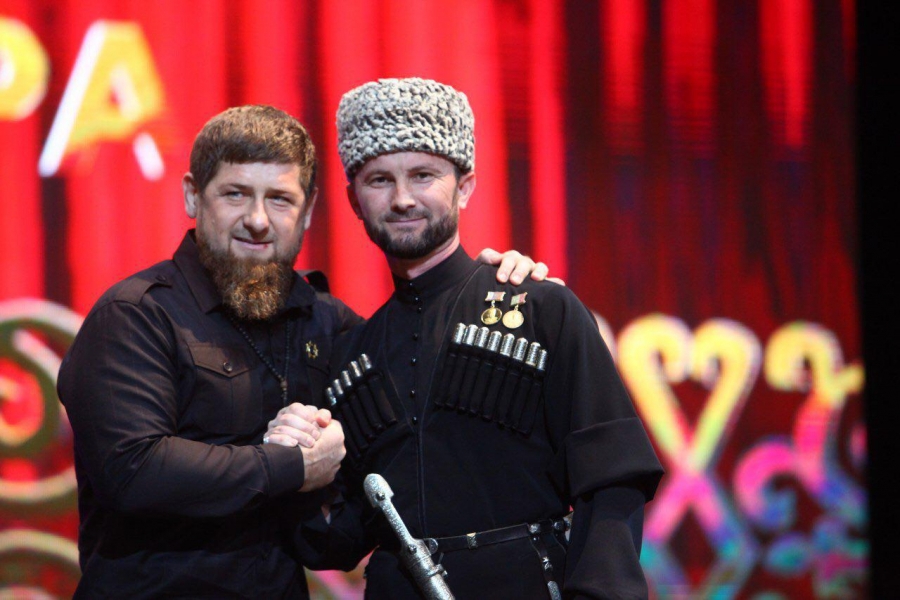 «НЕНАН МОТТ – КЪОМАН ХАЗНА»ЦIЕ ЙОЛУРЕГИОНАЛЬНИ ЭТНОГРАФИН ДИКТАНТ